Supporting InformationEvaluation of Mechanical Properties and Hydrophobicity of Room-Temperature, Moisture-Curable Polysilazane Coatings Ying Zhan a, *, Ralf Grottenmüller b, Wei Li a, Farhan Javaid a, c, Ralf Riedel a, *a. Institute of Materials and Earth Sciences, Technical University of Darmstadt, D-64287 Darmstadt, Germanyb. Merck KGaA, D-64293 Darmstadt, Germanyc. School of Chemical and Materials Engineering, National University of Sciences & Technology, 44000 Islamabad, Pakistan*. Corresponding authors: ying.zhan@tu-darmstadt.de (Y. Zhan), ralf.riedel@tu-darmstadt.de (R. Riedel)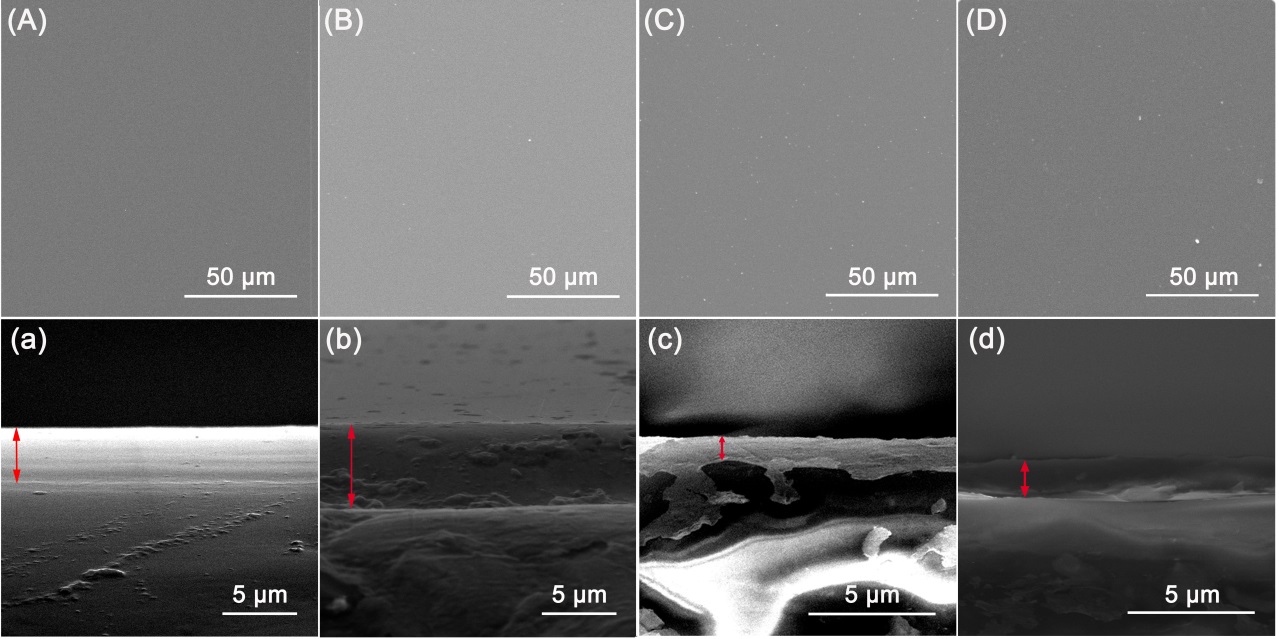 Figure S1. SEM images of the (A-D) surface and (a-d) cross-section of D1500-sc, D1800, D2250, D2850 coatings, respectively, cured in ambient environment and temperature for 30 days.